Единственный способ получать настоящее удовлетворение от работы – это делать ее превосходно. Единственный способ делать свою работу превосходно – это любить ее. Если ты еще не нашел свое любимое дело, продолжай искать.Так сказал Стив Джобс о самом главном в жизни каждого человека поиске – поиске себя…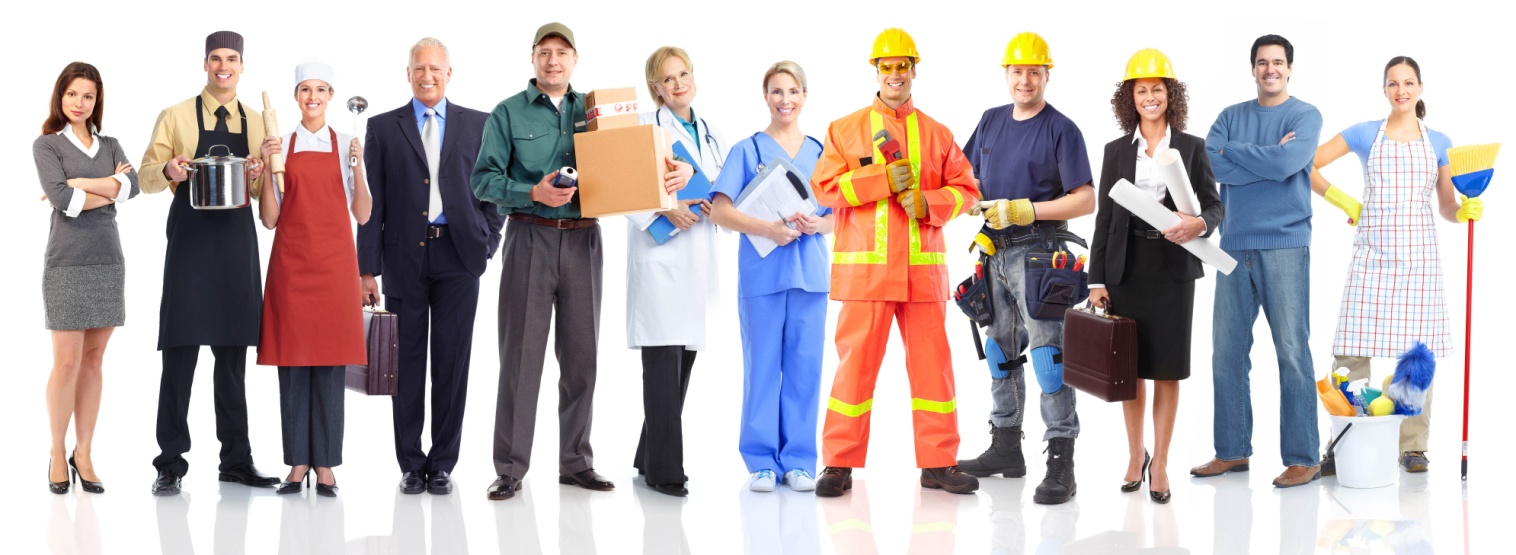 В детстве Вы мечтали строить самолеты, а сейчас уныло перебираете бумажки в офисе?Вы не мечтали строить самолеты, но точно знаете, что хотите работать не там, где работаете сейчас?Вы учитесь в старших классах и никак не можете определиться с призванием?В рамках проекта "Живая профессиЯ" состоится первая в своем роде по-настоящему живая форум-конференция, на которой бесконечно увлеченные своим делом и уже реализовавшиеся в профессии специалисты расскажут о своей работе, ее тонкостях и колкостях, развеют иллюзии и наколдуют желание перемен.Невиданное дело, но замечательными и талантливыми бойцами профессионального фронта можно будет не только восхищаться издалека, но и в буквальном «пощупать» их рабочую среду, прикоснуться к их делу, «побыть» их в шкуре.Если Вы еще не знаете, чем хотите заниматься, то приходите знакомиться с работой вашей мечты на "Живую профессию". Найдите то, к чему на самом деле лежит душа. Потому что работа – это не только тоска с утра и до обеда и с обеда до вечера. Работа – это жизнь!В программе: участие в специальных практиках, тренингах, мастер-классах, кейсах и тестированиях. И никаких (слышите!) никаких скучных выступлений и занудных речей о необходимости самоопределения.Вход абсолютно свободный. То есть бесплатный. То есть приходите уже, все безвозмездно и даром!Обязательна регистрация онлайн!Дополнительную информацию вы сможете найти в группе проекта "Живая профессиЯ".